Астрономия                                                                                             к ПООП по профессии«Пролавец, контролёр - кассир»
 РАБОЧАЯ ПРОГРАММА УЧЕБНОЙ ДИСЦИПЛИНЫОДб.11 «Астрономия»2021 г.Министерство образования Саратовской областиГОСУДАРСТВЕННОЕ АВТОНОМНОЕ ПРОФЕССИОНАЛЬНОЕ ОБРАЗОВАТЕЛЬНОЕ УЧРЕЖДЕНИЕ «ПЕРЕЛЮБСКИЙ АГРАРНЫЙ ТЕХНИКУМ»РАБОЧАЯ ПРОГРАММА УЧЕБНОЙ ДИСЦИПЛИНЫ ОДб11  «АСТРОНОМИЯ»программа подготовки квалифицированных рабочих для профессий социально - экономического профиля на базе основного общего образования с получением среднего образования. с. Перелюб2021 год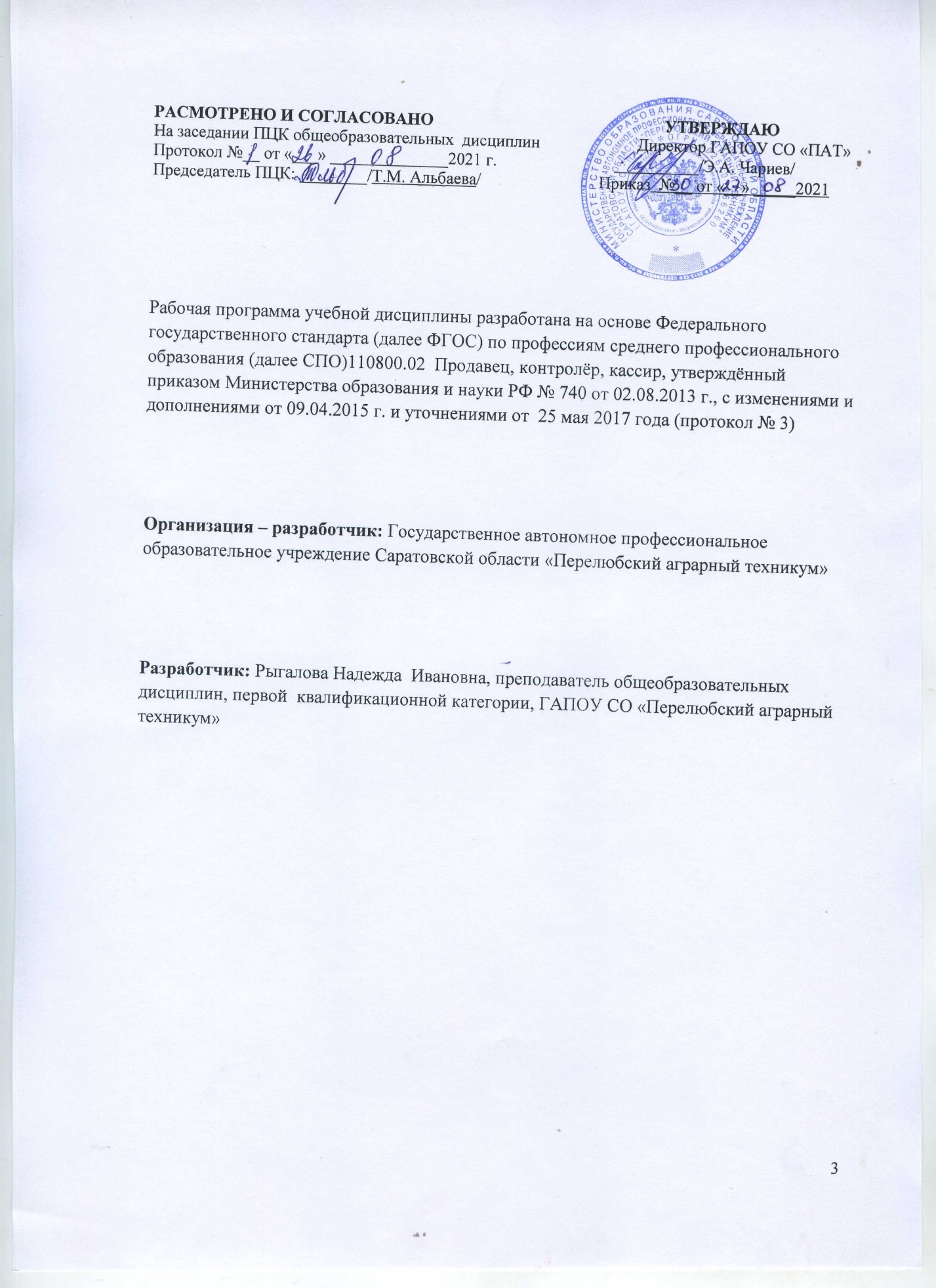 СОДЕРЖАНИЕОБЩАЯ ХАРАКТЕРИСТИКА  РАБОЧЕЙ ПРОГРАММЫ УЧЕБНОЙ ДИСЦИПЛИНЫ  «ОДб.11  «Астрономия»1.1. Место дисциплины в структуре основной образовательной программы: 	Учебная дисциплина «__«ОДб.11  «Астрономия»   является обязательной частью _ для профессий социально - экономического профиля  основной образовательной программы в соответствии с ФГОС по профессии «Продавец, контролёр - кассир». Особое значение дисциплина имеет при формировании и развитии ОК __ОК 1; ОК 2; ОК 3; ОК 4; ОК 5; ОК 6; ОК 7; ОК 8._.1.2. Цель и планируемые результаты освоения дисциплины:   В рамках программы учебной дисциплины обучающимися осваиваются умения и знания2. СТРУКТУРА И СОДЕРЖАНИЕ УЧЕБНОЙ ДИСЦИПЛИНЫ2.1. Объем учебной дисциплины и виды учебной работы2.2. Тематический план и содержание учебной дисциплины 3. УСЛОВИЯ РЕАЛИЗАЦИИ ПРОГРАММЫ УЧЕБНОЙ ДИСЦИПЛИНЫ3.1. Для реализации программы учебной дисциплины предусмотрено следующее специальное помещение:Кабинет«Физики и математики»,Помещение кабинета удовлетворяет требованиям Санитарных правил и норм (СанПиН2.4.2№178В кабинете имеется в наличии мультимедийное оборудование, посредством которого участники образовательного процесса могут просматривать визуальную информацию по астрономии, создавать презентации, видеоматериалы.В состав учебно-методического и материально-техническогообеспечения программы учебной дисциплины «Астрономия» входят:многофункциональный комплекс преподавателя;наглядные пособия(комплектыучебныхтаблиц, плакатов, портретов выдающихся ученых-астрономов, модели и др.);средства информационно-коммуникационных технологий;комплект технической документации: в том числе паспорта на средства обучения, инструкции по их использованию и технике безопасности;библиотечный фонд.3.2. Информационное обеспечение реализации программыВ библиотечном фонде имеются учебники, учебно –методические комплекты (УМК), обеспечивающие освоение учебной дисциплины «Астрономия», рекомендованные и допущенные для использования в профессиональных образовательных организациях, реализующих образовательную программу среднего общего образования в пределах освоения ОПОПСПО на базе основного общего образования.Библиотечный фонд дополнен энциклопедиями, справочниками и,научно-популярной литературой по разным вопросам изучения астрономии,втом числе видеоматериалами, рассказывающими о достижениях современной астрономической науки.Для реализации программы библиотечный фонд ГАПОУ СО «ПАТ»  имеет печатные и электронные образовательные и информационные ресурсы, рекомендованные ФУМО, для использования в образовательном процессе. 3.2.1. Обязательные печатные издания1.  «Астрономия» под редакцией Т.С. Фещенко (Рекомендовано Федеральным государственным бюджетным учреждениям»Федеральный институт развития образования» (ФГБУ «ФИРО») в качестве учебника для использования в учебном процессе  образовательных организаций , реализующих программы  СПО на базе основного общего образования с получением среднего общего образования)Москва. Издательский центр «Академия» 2019 год3.2.2. Электронные издания Интернет-ресурсыАстрономическоеобщество.[Электронныйресурс]—Режимдоступа:http://www.sai.msu.su/EAASГомулинаН.Н.Открытаяастрономия/подред.В.Г.Сурдина.[Электронныйре-сурс]—Режимдоступа:http://www.college.ru/astronomy/course/content/index.htmГосударственныйастрономическийинститутим.П.К.ШтернбергаМГУ.[Элек-тронныйресурс]—Режимдоступа:http://www.sai.msu.ruИнститутземногомагнетизма,ионосферыираспространениярадиоволним.Н.В.ПушковаРАН.[Электронныйресурс] —Режимдоступа: http://www.izmiran.ruКомпетентностныйподходвобученииастрономиипоУМКВ.М.Чаругина.[Элек-тронныйресурс]—Режимдоступа:https://www.youtube.com/watch?v=TKNGOhR3w1s&feature=youtu.beКорпорацияРоссийскийучебник.Астрономиядляучителейфизики.Серияве-бинаров.Часть1.Преподаваниеастрономиикакотдельногопредмета.[Электронныйре-сурс]—Режимдоступа:https://www.youtube.com/watch?v=YmE4YLArZb0Часть2.РольастрономиивдостиженииучащимисяпланируемыхрезультатовосвоенияосновнойобразовательнойпрограммыСОО.[Электронныйресурс]—Режимдоступа:https://www.youtube.com/watch?v=gClRXQ-qjaIЧасть3.МетодическиеособенностиреализациикурсаастрономиивурочнойивнеурочнойдеятельностивусловияхвведенияФГОССОО.[Электронныйресурс]—Режимдоступа:https://www.youtube.com/watch?v=Eaw979Ow_c0Новостикосмоса, астрономии икосмонавтики.[Электронный ресурс] —Режимдоступа:  http://www.astronews.ru/Общероссийскийастрономическийпортал.АстрономияРФ.[Электронныйре-сурс]—Режимдоступа:http://xn--80aqldeblhj0l.xn--p1ai/Российскаяастрономическаясеть.[Электронныйресурс]—Режимдоступа:http://www.astronet.ruУниверсальнаянаучно-популярнаяонлайн-энциклопедия«ЭнциклопедияКругос-вет».[Электронныйресурс]—Режимдоступа:http://www.krugosvet.ruЭнциклопедия«Космонавтика».[Электронныйресурс]—Режимдоступа:http://www.cosmoworld.ru/spaceencyclopediahttp://www.astro.websib.ru/http://www.myastronomy.ruhttp://class-fizika.narod.ruhttps://sites.google.com/site/astronomlevitan/plakatyhttp://earth-and-universe.narod.ru/index.htmlhttp://catalog.prosv.ru/item/28633http://www.planetarium-moscow.ru/https://sites.google.com/site/auastro2/levitanhttp://www.gomulina.orc.ru/http://www.myastronomy.ru4. КОНТРОЛЬ И ОЦЕНКА РЕЗУЛЬТАТОВ ОСВОЕНИЯ 
УЧЕБНОЙ ДИСЦИПЛИНЫ1.ОБЩАЯ  ХАРАКТЕРИСТИКА  РАБОЧЕЙ             ПРОГРАММЫ УЧЕБНОЙ ДИСЦИПЛИНЫ                              с. 5 - 72.СТРУКТУРА И СОДЕРЖАНИЕ УЧЕБНОЙ ДИСЦИПЛИНЫс. 7- 113.УСЛОВИЯ РЕАЛИЗАЦИИ УЧЕБНОЙ ДИСЦИПЛИНЫс. 11 - 124.КОНТРОЛЬ И ОЦЕНКА РЕЗУЛЬТАТОВ ОСВОЕНИЯ УЧЕБНОЙ ДИСЦИПЛИНЫс. 13 - 15Код ПК, ОК, ЛРУменияЗнанияОК.1;Распознавать задачу в профессиональном контексте: анализировать задачу и выделять её составные части; определять этапы решения задачи; выявлять и эффективно искать информацию, необходимую для решения задачи, составить план действия; определить необходимые ресурсы.Основные источники информации и ресурсы для решения задач и проблем в профессиональном контексте.ОК.2;Определять задачи поиска информации; определять необходимые источники информации; планировать процесс поиска; структурировать получаемую информацию; выделять наиболее значимое в перечне информации; оценивать практическую значимость результатов поиска; оформлять результаты поисков.Номенклатура информационных источников, применяемых в профессиональной деятельности; приемы структурирования информации; формат оформления результатов поиска информацииОК.3;Выстраивать траектории профессионального и личностного развитияСовременная научная и профессиональная терминология; возможные траектории профессионального развития и самообразованияОК.4; Организовывать работу коллектива и команды; взаимодействовать с коллегамиОсновы проектной деятельностиОК.5; Излагать свои мысли на государственном языке; оформлять документы (тетради, рефераты, сообщения)Особенности социального и культурного контекста; правила оформления документовОК.6; Описывать значимость своей профессииПравила поведения в ходе выполнения профессиональной деятельностиОК.7;Соблюдать нормы экологической безопасности; определять направления ресурсосбережения.Правила экологической безопасности при ведении профессиональной деятельности; основные ресурсы, пути обеспечения ресурсосбережения.ОК.9.Применять средства информационных технологий для решения профессиональных задач; использовать современное программное обеспечениеСовременные средства и устройства информатизации; порядок их применения и программное обеспечение в профессиональной деятельности.Личностные результаты реализации программы воспитания (дескрипторы)Код личностных результатов реализации программы воспитания Портрет выпускника СПООсознающий себя гражданином и защитником великой страны.ЛР 1Готовый использовать свой личный и профессиональный потенциал для защиты национальных интересов России.ЛР 2Демонстрирующий приверженность к родной культуре, исторической памяти на основе любви к Родине, родному народу, малой родине, принятию традиционных ценностей   многонационального народа России.ЛР 3Занимающий активную гражданскую позицию избирателя, волонтера, общественного деятеля.ЛР 5Принимающий цели и задачи научно-технологического, экономического, информационного развития России, готовый работать на их достижение.ЛР 6Способный в цифровой среде использовать различные цифровые средства, позволяющие во взаимодействии с другими людьмидостигать поставленных целей; стремящийся к формированию в сетевой среде личностно и профессионального конструктивного «цифрового следа».ЛР 13Способный ставить перед собой цели под возникающие жизненные задачи, подбирать способы решения и средства развития, в том числе с использованием цифровых средств; содействующий поддержанию престижа своей профессии и образовательной организации.ЛР 14Способный генерировать новые идеи для решения задач цифровой экономики, перестраивать сложившиеся способы решения задач, выдвигать альтернативные варианты действий с целью выработки новых оптимальных алгоритмов; позиционирующий себя в сети как результативный и привлекательный участник трудовых отношений.ЛР 15Способный искать нужные источники информации и данные, воспринимать, анализировать, запоминать и передавать информацию с использованием цифровых средств; предупреждающий собственное и чужое деструктивное поведение в сетевом пространстве.ЛР 16Осознающий значимость системного познания мира, критического осмысления накопленного опыта.ЛР 18Развивающий творческие способности, способный креативно мыслить.ЛР 19Способный в цифровой среде проводить оценку информации, ее достоверность, строить логические умозаключения на основании поступающей информации.ЛР 20Готовый к профессиональной конкуренции и конструктивной реакции на критику.ЛР 21Сопричастный к сохранению, преумножению и трансляции культурных традиций и ценностей многонационального российского государства.ЛР 27Вступающий в конструктивное профессионально значимое взаимодействие с представителями разных субкультур.ЛР 28Соблюдающий и пропагандирующий правила здорового и безопасного образа жизни, спорта; предупреждающий либо преодолевающий зависимости от алкоголя, табака, психоактивных веществ, азартных игр и т.д.ЛР 29Заботящийся о защите окружающей среды, собственной и чужой безопасности, в том числе цифровой.ЛР 30Гармонично, разносторонне развитый, активно выражающий отношение к преобразованию общественных пространств, промышленной и технологической эстетике предприятия, корпоративному дизайну, товарным знакам.ЛР 31Экономически активный, предприимчивый, готовый к самозанятости.ЛР 35Вид учебной работыОбъем в часахОбъем образовательной программы учебной дисциплины36в т.ч. в форме практической подготовки2в т. ч.:теоретическое обучение33практические занятия2Самостоятельная работа 0Промежуточная аттестация (зачёт)1Наименование разделов и темСодержание учебного материала и формы организации деятельности обучающихсяОбъем в часахКоды компетенций и личностных результатов, формированию которых способствует элемент программыВведение1ОК 1-7;9;ЛР 6; ЛР 8; ЛР 12; ЛР 14Тема 1:История развития астрономииАстрономия в древности1ОК 1-7;9; ЛР 16; ЛР 18; ЛР 20; ЛР 26; ЛР 27; ЛР 28Звёздное небо. Звёзды и созвездия. Созвездия в разные времена года. Астеризм.1ОК 1-7;9; ЛР 16; ЛР 18; ЛР 20; ЛР 30; ЛР 31; Небесные координаты звездной карты. Видимое движение звезд на различных географических широтах1ОК 1-7;9;ЛР 16; ЛР 18; ЛР 20; ЛР 30; ЛР 31;Практическое занятие: Подвижная карта звёздного неба2ОК 1-7;9;  ЛР 15; Летоисчисление и его точность. Календарь. Типы календарей: лунно – солнечный календарь, юлианский и григорианский солнечные календари старого  стиля. Календари в России. Всемирный календарь.1ОК 1-7;9;ЛР 15; ЛР 16; ЛР 18; ЛР 19; ЛР 20; ЛР 21; Оптическая астрономия. История развития астрономических наблюдений. Астролябия. Телескопы. Оптические телескопы: Рефрактор. Рефлектор. Зеркально –линзовый телескоп. Применение телескопов.1ОК 1-7;9;ЛР 15; ЛР 16; ЛР 18; ЛР 19; ЛР 20; ЛР 21;Этапы исследования Солнечной системы. Исследование планет и спутников с помощью космических аппаратов.Современные наземные и космические  телескопы1ОК 1-7;9;ЛР 1; ЛР 2; ЛР 6; ЛР 13; ЛР 14; ЛР 15; ЛР 16; ЛР 18; ЛР 19Тема 2:Солнечная система14Солнечная система и её происхождение. Основные закономерности движения планет Солнечной системы1ОК 1-7;9;ЛР 1; ЛР 2; ЛР 6; ЛР 13; ЛР 14; ЛР 15; ЛР 16; ЛР 18; ЛР 19Видимое движение планет. Конфигурация планет.1ОК 1-7;9;ЛР 13; ЛР 14; ЛР 16; ЛР 18Сидерические и синодические периоды обращения планет.1ОК 1-7;9;ЛР 13; ЛР 14; ЛР 16; ЛР 18Система Земля –Луна. Место Земли в Солнечной системе. Луна. Фазы Луны. Солнечные и лунные затмения. Приливы и отливы1ОК 1-7;9;ЛР 14; ЛР 15; ЛР 16; ЛР 18.Поверхность Луны. Лунные породы.1ОК 1-7;9;ЛР 14; ЛР 15; ЛР 16; ЛР 18.; ЛР 19; ЛР 20Планеты земной группы. Общая характеристика планет земной группы.1ОК 1-7;9;ЛР 14; ЛР 15; ЛР 16; ЛР 18.; ЛР 19; ЛР 20Меркурий. Венера. Марс.1ОК 1-7;9;ЛР 14; ЛР 15; ЛР 16; ЛР 18.; ЛР 19; ЛР 20Планеты –гиганты. Общая характеристика планет гигантов.1ОК 1-7;9;ЛР 14; ЛР 15; ЛР 16; ЛР 18.; ЛР 19; ЛР 20Планеты –гиганты: Юпитер. Сатурн. Уран. Нептун1ОК 1-7;9;ЛР 14; ЛР 15; ЛР 16; ЛР 18.; ЛР 19; ЛР 20Карликовые планеты Солнечной системы. Классификация объектов Солнечной системы Международного астрономического союза.1ОК 1-7;9;ЛР 16; ЛР 18; ЛР 19; ЛР 20Малые тела Солнечной системы: Астероиды. Кометы. Метеоры и метеориты.1ОК 1-7;9;ЛР 16; ЛР 18; ЛР 19; ЛР 20Солнце. Солнечная атмосфера. Солнечная корона. Протуберанцы. Солнечный ветер.1ОК 1-7;9;ЛР 16; ЛР 18; ЛР 19; ЛР 20Солнце и жизнь на Земле. Земля и солнечный ветер. Магнитное поле Земли.1ОК 1-7;9;ЛР 3; ЛР 5; ЛР 14; ДР 20; ЛР 30; ЛР 31; ЛР 35Искусственные тела Солнечной системы. Космические скорости.1ОК 1-7;9;ЛР 3; ЛР 5; ЛР 14; ДР 20; ЛР 30; ЛР 31;Тема 3:Строение и эволюция Вселенной13Расстояние до тел Солнечной системы, между телами Солнечной системы. Парсек. Световой год. Видимые и абсолютные звёздные величины.1ОК 1-7;9;ЛР 3; ЛР 5; ЛР 14; ДР 20; ЛР 30; ЛР 31;Физическая природа звёзд. Цвет, температура, химический состав и спектральные классы звёзд.1ОК 1-7;9;ЛР 13; ЛР 14; ЛР 16; ЛР 18; ЛР 29Радиус, масса и средняя плотность звёзд. Диаграмма «спектр – светимость» (Диаграмма Герцшпрунга – Рассела)1ОК 1-7;9;ЛР 13; ЛР 14; ЛР 16; ЛР 18; ЛР 29Виды звёзд: жёлтые карлики, красные гиганты, белые карлики, красные карлики, чёрные карлики. Сверхновые звёзды. Нейтронные звёзды. Чёрные дыры.1ОК 1-7;9;ЛР 13; ЛР 14; ЛР 16; ЛР 18; ЛР 29Звёздные системы. Двойные и кратные звёздные системы. Ионные звёзды. Цефеиды.1ОК 1-7;9;ЛР 13; ЛР 14; ЛР 16; ЛР 18; ЛР 29Наша Галактика – Млечный путь. Звёздные скопления: рассеянные, шаровые. Строение Галактики. Вращение Галактики.1ОК 1-7;9;ЛР 13; ЛР 14; ЛР 16; ЛР 18; ЛР 29Другие Галактики. Типы Галактик: эллиптические, спиральные, линзообразные, неправильные галактики. Активные ядра галактик. Взаимодействие галактик.1ОК 1-7;9;ЛР 13; ЛР 14; ЛР 16; ЛР 18; ЛР 29Метагалактика и её строение. Скопления и сверхскопления галактик. Ячеисто- сотовая структура Вселенной.1ОК 1-7;9;ЛР 13; ЛР 14; ЛР 16; ЛР 18; ЛР 29Сдвиг спектральных линий далёких галактик. Расстояние до Галактик и их скорости. Закон Хаббла. Постоянная Хаббла. Метагалактика и её расширение. Ускоренное расширение Вселенной. Будущее Вселенной.1ОК 1-7;9;ЛР 13; ЛР 14; ЛР 16; ЛР 18; ЛР 29Эволюция галактик и звёзд. Рождение звёзд. Эволюция протозвёзд. Межзвёздные газопылевые облака. Молекулярные облака. Эволюция звёзд. Нейтронные звёзды. Чёрные дыры1ОК 1-7;9;ЛР 13; ЛР 14; ЛР 16; ЛР 18; ЛР 29Жизнь и разум во Вселенной. Антропный принцип. Гипотезы происхождения жизни на Земле. Внеземные цивилизации. Направления поисков внеземных цивилизаций.1ОК 1-7;9;ЛР 13; ЛР 14; ЛР 16; ЛР 18; ЛР 29; ЛР 27; ЛР 28; ЛР 30; ЛР 35Перспективы развития астрономии и космонавтики. Фундаментальные проблемы, решаемые астрономией. Астероидная опасность. Экзопланеты и суперземли. Новые космические двигатели. Планируемые миссии НАСА.1ОК 1-7;9;ЛР 13; ЛР 14; ЛР 16; ЛР 18; ЛР 29; ЛР 27; ЛР 28; ЛР 30; ЛР 35Зачёт1Результаты обученияКритерии оценкиМетоды оценкиПеречень знаний, осваиваемых в рамках дисциплиныКурс астрономии призван способствовать формированию современной научной картины мира, раскрывая развитие представлений о строении Вселенной как одной из важнейших сторон длительного и сложного пути познания человечеством окружающей природы и своего места в ней, способствует формированию научного мировоззрения.систематизация обширных сведений о природе небесных тел, объяснение существующих закономерностей и раскрытие физической сущности наблюдаемых во Вселенной явленийизучения небесных тел, проводимых практически по всему спектру электромагнитных волн не только с поверхности Земли, но и с космических аппаратов. Вселенная предоставляет возможность изучения таких состояний вещества и полей таких характеристик, которые пока недостижимы в земных лабораториях.формируется представление об эволюции неорганической природы как главном достижении современной астрономии1.использование приобретенных знаний и умений для решения практических задач повседневной жизни;2. формирование научного мировоззрения;Основные виды проверки знаний: входной контроль, текущая и итоговая проверка знаний. Текущая проверка проводится систематически из урока в урок, а итоговая - по завершении темыПеречень умений, осваиваемых в рамках дисциплиныовладение умениями объяснять видимое положение и движение небесных тел принципами определения местоположения и времени по астрономическим объектам, навыками практического использования компьютерных приложений для определения вида звездного неба в конкретном пункте для заданного времени; развитие познавательных интересов, интеллектуальных и творческих способностей в процессе приобретения знаний по астрономии с использованием различных источников информации и современных информационных технологий;умение использовать естественнонаучные и особенно физико-математические знания для объективного анализа устройства окружающего мира на примере достижений современной астрофизики, астрономии и космонавтикиМатериал, изучаемый в начале курса в теме «Основы практической астрономии», необходим для объяснения наблюдаемых невооруженным глазом астрономических явлений, что позволяет ориентироваться среди мириад звезд в режиме реального времени, получить информацию по наиболее значимым космическим объектам, подробные данные о планетах, звездах, кометах, созвездиях, познакомиться со снимками планет - уметь толковать различные физические явления; - уметь объяснить как взаимосвязаны космические объекты и геофизические явления; - уметь выдвигать гипотезы на основании знаний о астрономических объектах и астрономических  законах;уметь экспериментально проверить астрономические законы; - уметь сформулировать цель исследования астрономических объектов;Оценка умений производится: письменной формой контроля: астрономические диктанты, самостоятельные и проверочные работы, мини-проекты, тесты.  